Фоторепортаж                                                                                                                                                                           о проведении праздника, посвящённого                                                   Международному женскому дню 8 марта                                                                       для детей младшей группы                                                                                          «Солнышко лучистое» 11.03.2021г.                                                                                                            Шилова Ирина Александровна, воспитатель                                                         высшей квалификационной категории;                                                                                Алексеева Елена Викторовна, воспитатель                                                              высшей квалификационной категории  Цель: создание для детей атмосферы праздника.Задачи:- продолжать формировать музыкальные представления о весне; умение ритмично двигаться под музыку, чисто интонировать; развивать умение петь ансамблем.- развивать речь, умение декламировать, обогащать словарный запас, учить выражать в музыке свои чувства.- закладывать основы нравственного воспитания; воспитывать уважение к старшим, бережное отношение к семье.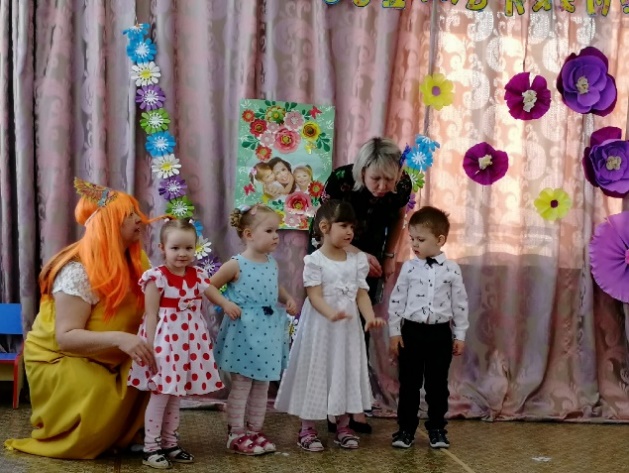 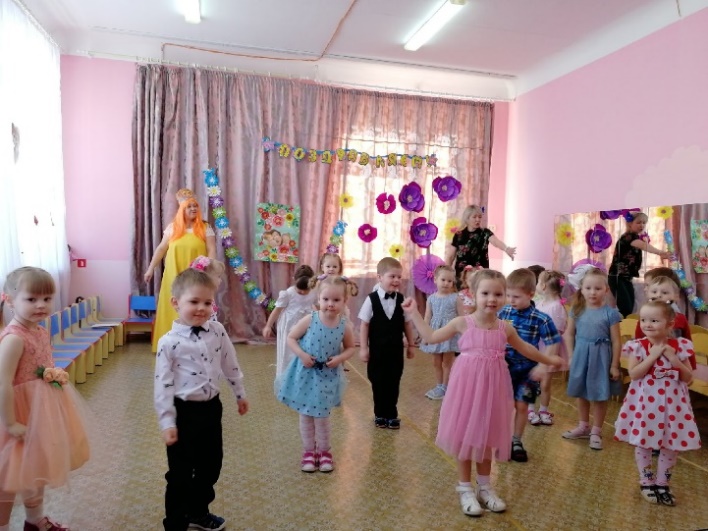 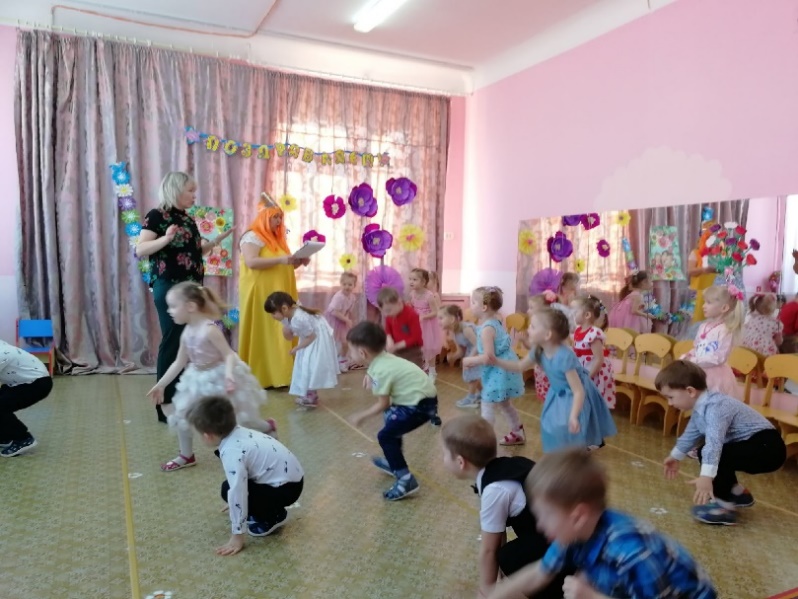 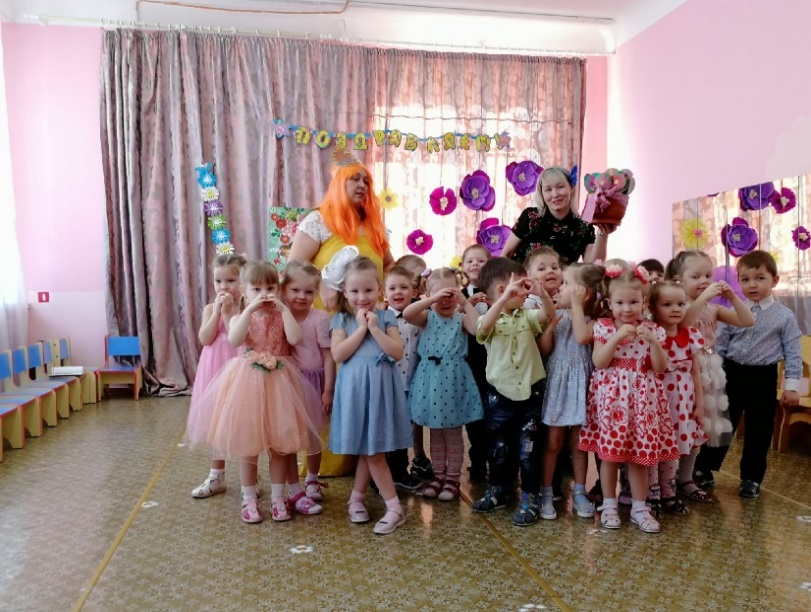 